            Mesto Žiar nad Hronom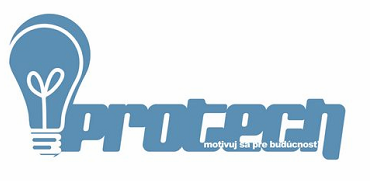             Ústav materiálov a mechaniky strojov SAV – INOVAL SAV            Centrum voľného času Žiar nad Hronom                                               MLADÝ  TECHNIK  2022                                                           14.ročník Cieľová skupina:    deti do 15 rokov (materská škola a základná škola) Vyhlasovateľ:          Mesto Žiar nad HronomOrganizátor:           Centrum voľného času Žiar nad HronomSpoluorganizátor:  Ústav materiálov a mechaniky strojov SAV – INOVAL SAV                                 Mestské kultúrne centrum Žiar nad HronomTermín  súťažnej prehliadky:      7. jún 2022Miesto realizácie: :   Mestské kultúrne centrum  Žiar nad Hronom Súťažné oblasti - kategórie:A – Stavebnicové práce, lego stavbyB – Výrobky z drevaC – Výrobky z papiera – kartónu (vlastná práca, bez hotovej predlohy)D – Výrobky z kovu (okrem šperkárstva)E – Modelárske  výtvory  (plastikové, letecké  modelárstvo) F – Technická hračka (zlepšováky, ktoré môžu slúžiť ako technická učebná  pomôcka)G - Skladanie Origami  Vekové kategórie:                                    1.kat. – MEET - deti do 6 rokov  - jednotlivec/kolektívTieto kategórie len pre jednotlivcov                                  2.kat. – EXPLORE - deti do 10 rokov - jednotlivec                                  3.kat. – DESIDE - deti do 15 rokov - jednotlivec    PODMIENKY SÚŤAŽE:Účastníkom súťaže je ten, kto splní vekovú kategóriu podľa týchto propozícií.Účastník vyrobil  podľa súťažných oblastí týchto propozícií  výrobok v tomto roku 2022 (nesmie to byť starší výrobok, ani z minulých rokov, z predošlých ročníkov má CVČ fotodokumentáciu výrobkov pre kontrolu, v prípade tohto zistenia bude výrobok vylúčený).PRIEBEH SÚŤAŽE:1. Školské koloPravidlá školského kola a jeho organizačné zabezpečenie si určuje každá škola samostatne, pričom  súťažné oblasti aj vekové kategórie pre jednotlivcov sú totožné pre školské kolo aj pre mestskú prehliadku Mladý technik. Postup prác do mestskej prehliadky Mladý technik určuje  odborná porota nominovaná CVČ v Žiari nad Hronom. Škola doručí výsledkovú listinu so štatistickými údajmi školského kola, spolu s vyplnenými prihláškami postupujúcich prác do CVČ. Štatistické údaje v tabuľke, budú podkladom pre prípravu hodnotiacej správy zriaďovateľovi, ktorý finančne podporuje prehliadku Mladý technik.2. Mestská prehliadka  Mladý technik-     zo školského kola postupujú z každej súťažnej  i vekovej kategórie 3 najlepšie práce                  koordinátor  školského kola nahlási termín školského kola do CVČ, aby sa odborná porota        mohla zúčastniť  školského kola a tak posúdila úroveň prác a určila víťazov školského kola.Termín školských kôl:  do 27. mája 2022,  každá škola termín školského kola oznámi 7 dní vopred do CVČ (zabezpečenie odbornej poroty)Termín podania záväznej prihlášky do finále:   do 2. júna 2022  - doručiť  do CVČ !      Konkrétne pokyny k doručeniu a inštalácii školských prác  priamo v priestoroch výstavy budú školám  poskytnuté až po doručení  všetkých prihlášok  a výsledkových listín do CVČ.Prihláseným prácam bude pridelené súťažné číslo, s ktorým bude súťažiť kvôli objektivite. Účastník súťaže, resp. jeho zákonný zástupca, prihlásením do súťaže vyjadruje svoj súhlas  so zverejnením svojho mena a priezviska, ako aj fotografie výrobku s popisom, na webovom  sídle  CVČ Žiar nad Hronom, ako aj na fb adrese Centra voľného času ZH a zverejnením v mestských médiách(ATV a Mestské noviny).  Túto formu súhlasu je možné zrušiť  kedykoľvek písomnou formou a doručením organizátorovi tejto súťaže.Okrem vyhodnotenia a ocenenia najlepších prác v každej kategórii, bude odovzdané hlavné ceny: „ Najlepšia škola“ v technickej oblasti  „ Najlepší žiak/kolektív–titul  „Mini technik“  pre deti  do 6 rokov„ Najlepší žiak–titul  „Junior technik“  pre deti do 10 rokov„ Najlepší žiak–titul  „Mladý technik“  pre deti do 15 rokov„ Najlepší učiteľ“– za inovatívny prístup pedagóga v oblasti rozvoja technickej tvorivosti  detí„„ Cena INOVAL SAV“ Ocenení autori víťazných prác počas vyhodnotenia súťažnej prehliadky odprezentujú svoje ocenené práce.                      Vyhodnotenie súťaže CVČ zverejní na svojom webovom sídle a FB:      6. júna 2022                                                                                                         Mgr. Helena Gáfriková v.r.                                                                                                                 riaditeľka CVČ   Záväzná PRIHLÁŠKA                SÚŤAŽ:  „ M l a d ý    t e c h n i k   2022  “                                             SÚŤAŽNÁ KATEGÓRIA (zakrúžkuj z možností):                     A – Stavebnicové práce,        lego stavby                                      1.kat. – MEET - deti do 6 rokovB – Výrobky z dreva                             2.kat. – EXPLORE - deti do 10 rokovC – Výrobky z papiera – kartónu        3.kat. – DESIDE - deti od 10 do 15 rokov       (vlastná práca bez predlohy)                                                                D - Výrobky z kovu                                      (okrem drôtikovania a         šperkárstva)                                     E – Modelárske výtvory                               (plastikové, letecké )                          F – Technická hračka      (zlepšováky, ktoré môžu                                                       slúžiť ako technická učebná  pomôcka)   G - Skladanie OrigamiPríklad:  A – MEET       (A -stavebnicové práce – MEET-dieťa do 6 rokov )NÁZOV PRÁCE: ..................................................................................................MENO AUTORA: ................................................................................................(v prípade autorov z MŠ – je potrebné pokiaľ to nie je celá trieda, vymenovať deti alebo uviesť počet detí)VEK AUTORA:    .................................TRIEDA:              .................................ŠKOLA: .................................................................................................................MENO VEDÚCEHO KRÚŽKU/KONZULTANTA/RODIČA(príbuzného):.................................................................................................................................Krátky popis výrobku(ak si to výrobok vyžaduje)...................................................................................................................................................................................................................................................................................................................................................................................................Z á v ä z n á    n o m i n á c i a   v roku  2022SÚŤAŽ:  „Ocenenie za prínos v oblasti rozvoja technickej tvorivosti detí“MENO NOMINOVANÉHO: ..............................................................................ŠKOLA: .................................................................................................................DOVOD NOMINÁCIE: ......................................................................................................................................................................................................................................................................................................................................................CHARAKTERISTIKA NOMINOVANÉHO :............................................................................................................................................................................................................................................................................................................................................................................................................................................................................................................................                                                                              Potvrdenie riaditeľa/ky školy